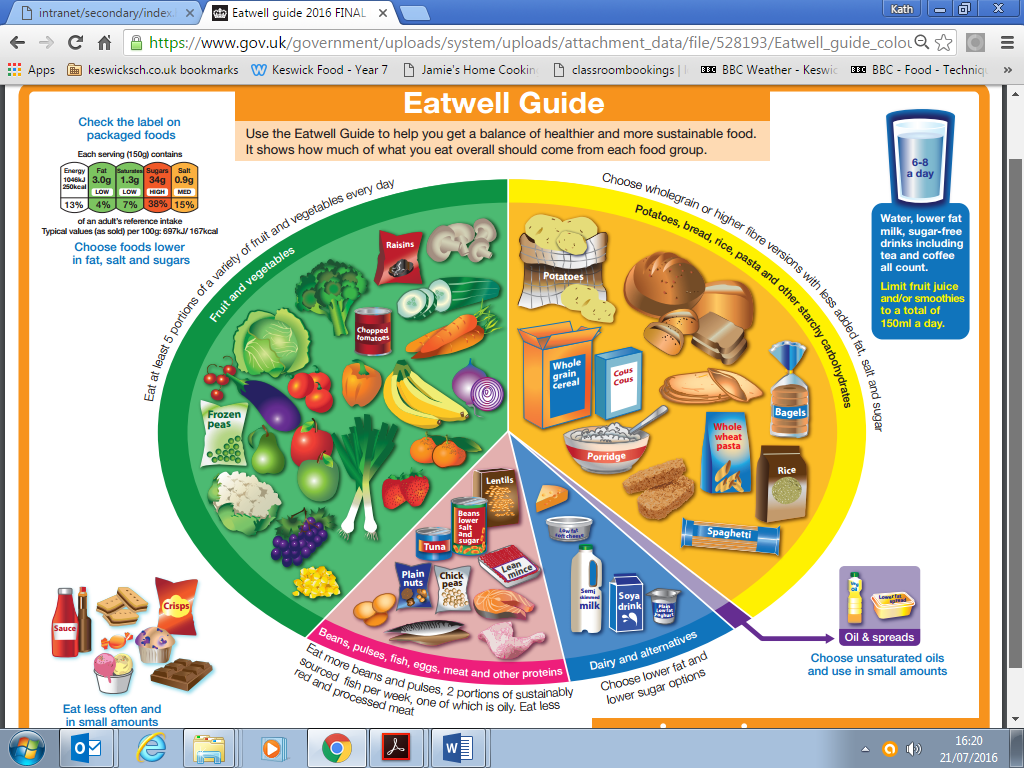 Have a look at the Eatwell guide above then use the internet to find out more about what the Eatwell guide means. Complete the table below using what you have found out from the internet:Explain how suitable you think the eatwell guide is for teenagers in school. ______________________________________________________________________________________________________________________________________________________________________________________________ ______________________________________________________________________________________________________________________________________________________________________________________________Food group nameHow much to eatMain nutrients in this groupFunctions in the bodyName 5 other ingredients that could be added to Bolognese sauce.  1   2   3   4   5  Tomato sauce is quite a healthy sauce because of the vegetables in it. If you added a “fatty” meat such as bacon, sausage or minced beef, what could you do to the method to keep the overall fat level as low as possible. Give reasons for you answer Below is a stock list for tomatoes and basil from a local supermarket. Which tomatoes and basil would you choose and why?Fresh tomatoes £1.40 for 500gTinned tomatoes 44p for 400gDried tomatoes 95p for 100gFresh basil 79p for about 5 tbspDried basil 49p for 10 tspHow could this sauce be used in other dishes. Try to think of at least 3 other dishes?Find out when the foods below are in season in the UK. In which months would you be able to buy fresh UKgrown versions of these foods.Fresh tomatoes:Onions:Basil:Find out when the foods below are in season in the UK. In which months would you be able to buy fresh UKgrown versions of these foods.Fresh tomatoes:Onions:Basil: